  Azərbaycan Respublikasının                                                 Permanent Mission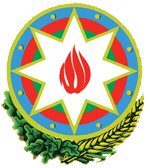            Cenevrədəki BMT Bölməsi                                          of the Republic of Azerbaijanvə digər beynəlxalq təşkilatlar yanında                                    to the UN Office and other               Daimi Nümayəndəliyi                                        International Organizations in Geneva       _______________________________________________________________________________  237 Route des Fayards, CH-1290 Versoix, Switzerland  Tel: +41 (22) 9011815   Fax: +41 (22) 9011844  E-mail: geneva@mission.mfa.gov.az  Web: www.geneva.mfa.gov.az		     Check against delivery43rd session of the UPR Working GroupUPR of the Republic of FranceStatementdelivered by Mrs. Gunay Akhundova-Mammadova, First Secretary of the Permanent Mission of the Republic of Azerbaijan to the UN Office and other International Organizations in Geneva01 May 2023Mr. Chair,Azerbaijan thanks the Delegation of France for the presentation of the national report. While noting the measures taken by the Government of France in the field of human rights, we are concerned with the multiple and intersecting forms of discrimination, in particular against racial or religious minorities, migrants, refugees and asylum seekers.We recommend the following to France:Take effective measures to eliminate all forms of discrimination especially towards ethnic and religious minorities that are still subjected to hate crimes, discriminatory identity checks and other abusive and violent behavior by law enforcement officials;Implement measures to address the abuses against migrants and asylum seekers by French police and provide access for migrants and asylum seekers, particularly unaccompanied migrant children to basic services. Become party to the Convention on the Protection of the Rights of All Migrant Workers and Members of Their Families;Thank you.